    1th of January 2017FDA 510(k) learance for Luer-Jack® Slip syringeConceptoMed AS received FDA 510(k) clearance from the U.S. Food and Drug Administration (FDA) for the Luer-Jack® syringe.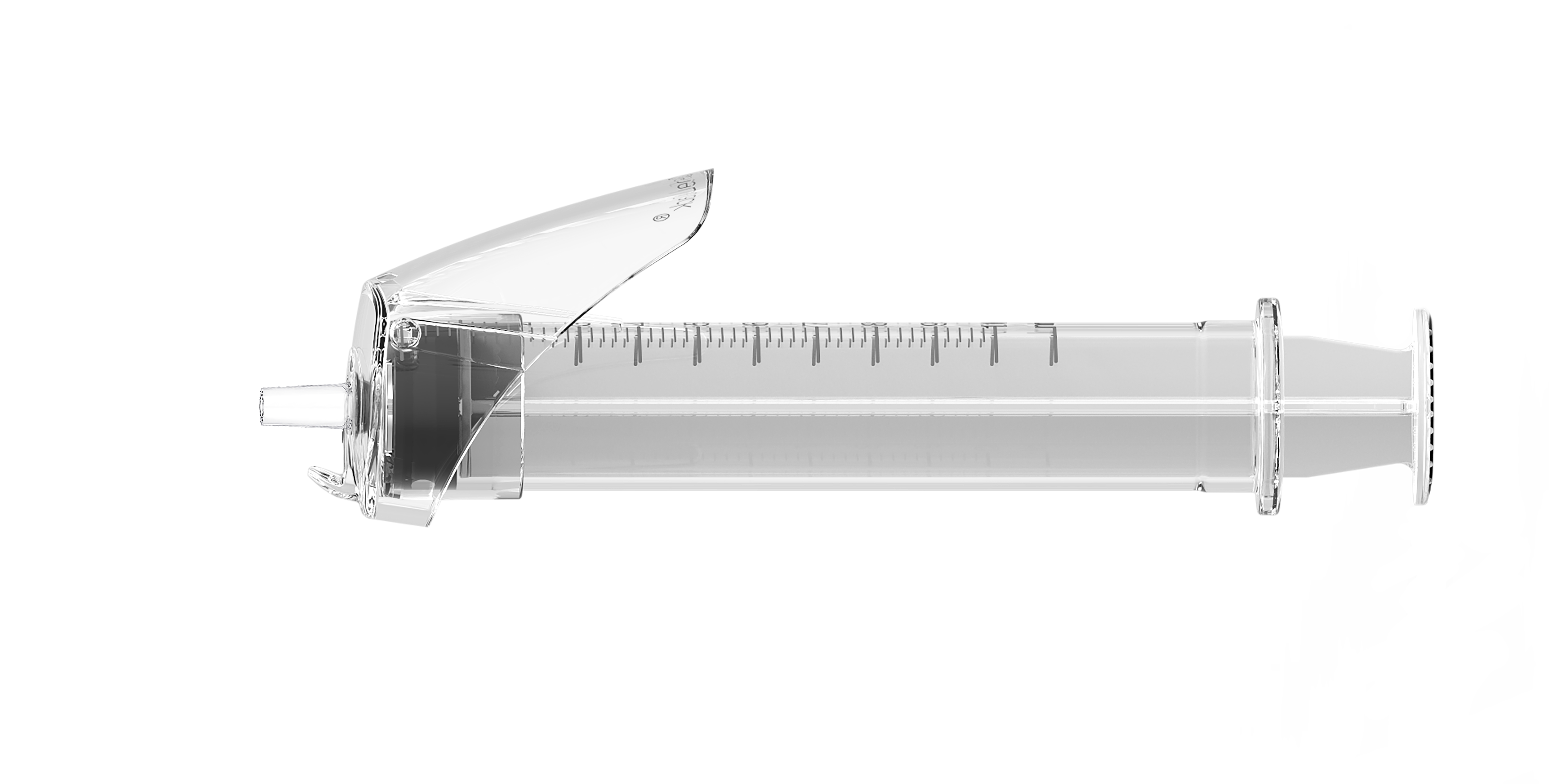 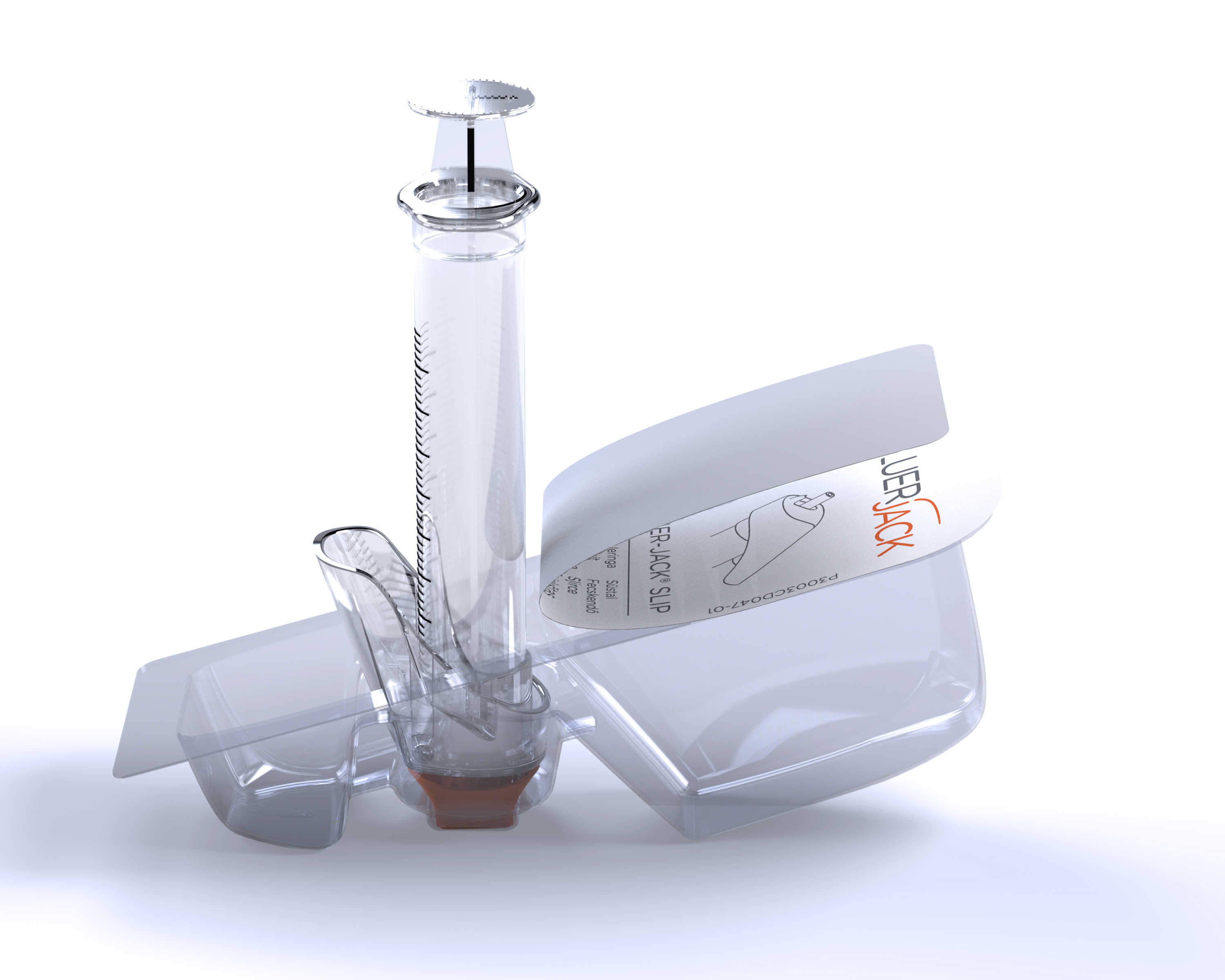 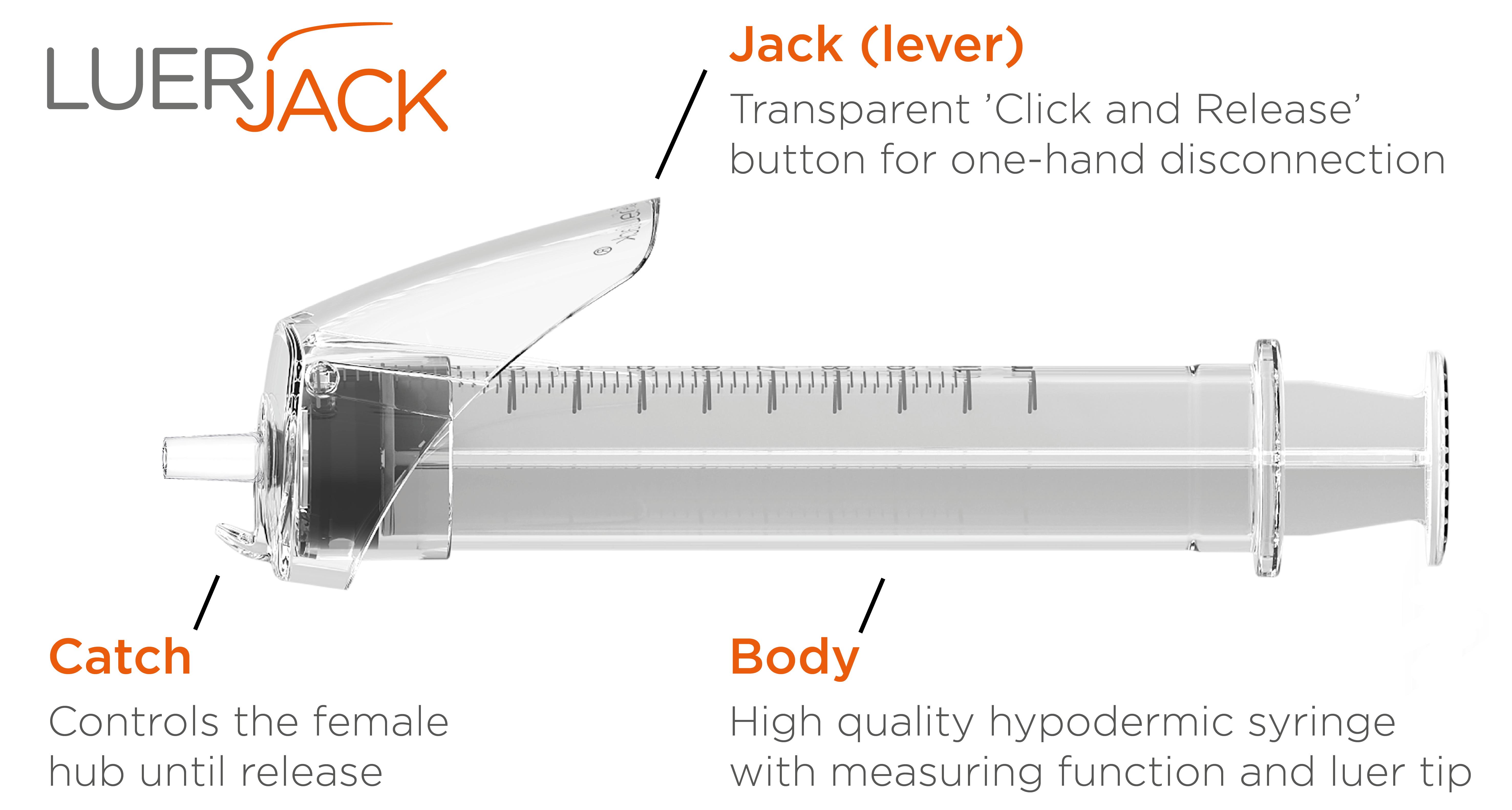 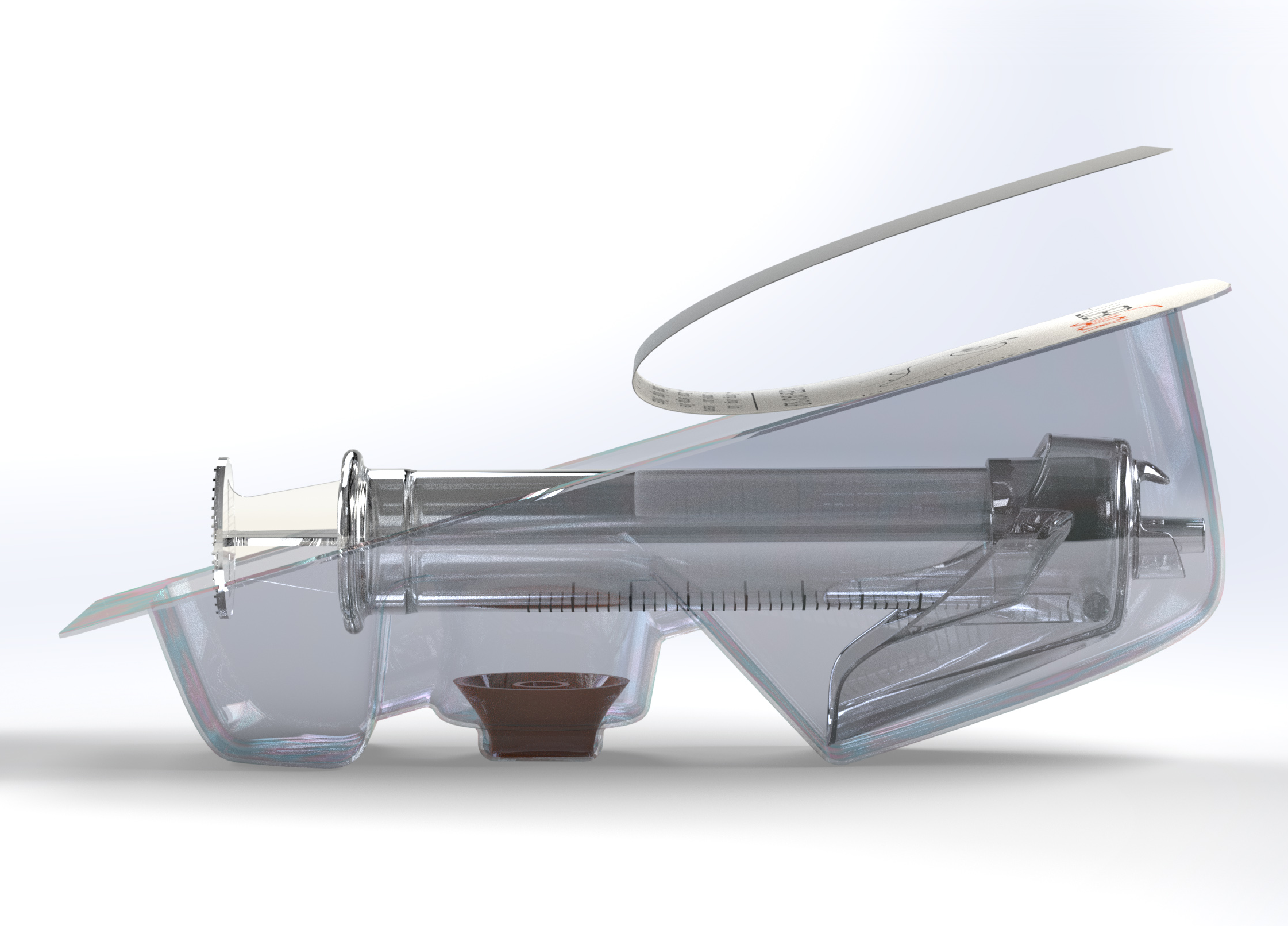 “I am very pleased to receive FDA510(k) for Luer-Jack syringe. The FDA represents another important milestone in our global company strategy open up potential of establishing a commercial presence of Luer-Jack® in the ” said Christian Mide, M.D., CEO and founder of ConceptoMed.About Luer-Jack®Luer-Jack® will become an important contribution procedure quality and when handling medical – Luer-Jack® delivered in a simple to use and uniquely designed packagingHealth authorities and medical professionals now have the option of medical with integrated  the medical device itselfConceptoMed AS is a ISO 13485 certified, ambitious medtech company serving the global market with innovative product categories and unique proprietary technology. We create smart medtech systems that empower healthcare professionals and improve patient care. Excellence through simplicity is our code. We are brave, curious and dedicated. We simply care. Based in Norway, the team is continuously meeting milestones and expanding its activities for international growth. 
For more information on the company and career opportunities, see www.conceptomed.com and www.luerjack.com. 
Follow us on MyNewsdesk and LinkedIn.Luer-Jack® is a registered trademark owned by ConceptoMed AS. The Luer-Jack® technology is widely patent protected throughout the world, currently with almost 50 patents (granted and pending) from 8 patent families.